Exemple de programmes PYTHON autour des pourcentages +  RAPPELS DE COURS    Exemple 1 fichier EduPython « 3.1 Calcul de t % d'un nombre.py »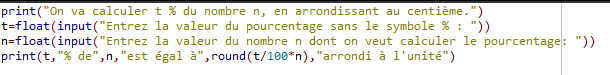 Exercice 1  Surligner la partie du programme qui permet d’arrondir.Exemple 2 fichier EduPython « 3.2 Calcul d’un taux d’augmentation connaissant le prix initial et le prix final.py »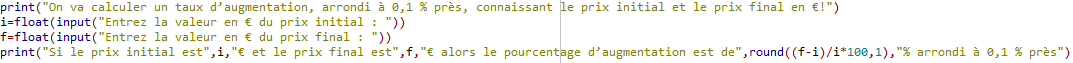 Exercice 2 Surligner la ou les partie(s) du programme à modifier afin de calculer un taux de réduction connaissant le prix initial et le prix final, arrondi au centième, puis proposer la ou les modification(s) correspondante(s).Exemple 3 fichier EduPython « 3.3 Calcul du prix final connaissant le prix initial et l’augmentation.py »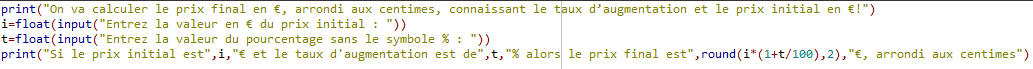 Exercice 31) Surligner d’une couleur la ou les partie(s) du programme à modifier afin de calculer le prix initial connaissant le prix final et l’augmentation, puis proposer la ou les modification(s) correspondante(s).2) Surligner d’une autre couleur la ou les partie(s) du programme à modifier s’il s’agit d’une réduction, puis proposer la ou les modification(s) correspondante(s).